Τμήμα ΓΛΩΣΣΙΚΩΝ ΚΑΙ ΔΙΑΠΟΛΙΤΙΣΜΙΚΩΝ ΣΠΟΥΔΩΝΑΝΑΚΟΙΝΩΣΗ ΥΠΟΒΟΛΗΣ ΔΗΛΩΣΗΣ ΜΑΘΗΜΑΤΩΝ Όλοι/ες  οι φοιτητές /τριες του Τμήματος έχουν υποχρέωση ΥΠΟΒΟΛΗΣ ΔΗΛΩΣΗΣ ΜΑΘΗΜΑΤΩΝΗ υποβολή της δήλωσης μαθημάτων κάθε εξαμήνου πραγματοποιείται μέσω της εφαρμογής Ηλεκτρονική Γραμματεία. σε προκαθορισμένο χρονικό διάστημα από την Γραμματεία του Τμήματος. Πριν την έναρξη των δηλώσεων αναρτάται σχετική ανακοίνωση. Η υπηρεσία είναι προσβάσιμη μόνο εντός του εσωτερικού δικτύου (intranet) του ΠΘ. Για να συνδεθείτε στην υπηρεσία Ηλεκτρονική Γραμματεία από δίκτυο εκτός του ΠΘ, θα πρέπει να κάνετε σύνδεση VPN.Η δήλωση μαθημάτων, είναι απαραίτητη προϋπόθεση τόσο για την προμήθεια των αντίστοιχων συγγραμμάτων, όσο και για τη δυνατότητα συμμετοχής στις εξετάσεις με την καταγραφή του ονόματός σας στους καταλόγους εξέτασης του εκάστοτε μαθήματος του κάθε εξαμήνου σπουδών.Η περίοδος των δηλώσεων μαθημάτων  του χειμερινού εξαμήνου ακαδ. έτους 2023-4 ξεκινά την Παρασκευή 10/11/23 και ολοκληρώνεται την Παρασκευή 17/11/23. 
ΕΚΠΡΟΘΕΣΜΕΣ ΔΗΛΩΣΕΙΣ ΜΑΘΗΜΑΤΩΝ ΔΕΝ ΘΑ ΓΙΝΟΥΝ ΔΕΚΤΕΣ.Οδηγίες:Από τον κεντρικό ιστότοπο του Π.Θ. επιλέγετε  Αρχική >Σπουδές> Πρακτικές Πληροφορίες Ηλεκτρονική Γραμματεία> Είσοδος στην Ηλεκτρονική Γραμματεία. Κατόπιν στην καρτέλα «Είσοδος Φοιτητή» βάζετε τον Όνομα χρήστη: και τον  Κωδικό πρόσβασης: και επιλέγετε Είσοδος.Στην καρτέλα σας, στο πάνω  μέρος βλέπετε την ανακοίνωση για  τις δηλώσεις «Είναι ανοιχτή η περίοδος δηλώσεων '2023-24 ΧΕΙΜ' για το τμήμα σας, πατήστε εδώ για να δηλώσετε μαθήματα»Για τους  φοιτητές 5ου ΕΞΑΜΗΝΟΥΑ. ΚΑΤΕΥΘΥΝΣΗ ΕΓΔΕΕμφανίζονται τα διαθέσιμα μαθήματα του εξαμήνου (2 Υποχρεωτικά +  Ξένες Γλώσσες + 3 Υποχρεωτικά Κατεύθυνσης + 4 Επιλογής Κατεύθυνσης )Εμφανίζονται επίσης τα μαθήματα του 1ου και 3ου εξαμήνου (με πράσινο αυτά που έχετε περάσει)Επιλέγετε (Τσεκάρετε) τα 2 Υποχρεωτικά +3 Υποχρεωτικά Κατεύθυνσης + Γλώσσα 1 επίπεδο ΙΙΙ + Γλώσσα 2  επίπεδο ΙΙ  καθώς και όσα είχατε δηλώσει και δεν περάσατε από το 1ο  και 3ο εξάμηνο-ΠΡΟΣΟΧΗ!ΜΕΓΙΣΤΟΣ ΑΡΙΘΜΟΣ ΔΗΛΩΣΗΣ ΜΑΘΗΜΑΤΩΝ ΧΕΙΜΕΡΙΝΟΥ, ΠΕΡΑΣΜΕΝΩΝ ΕΞΑΜΗΝΩΝ 4Στην περίπτωση που επιθυμείτε να εκπονήσετε Πτυχιακή Εργασία (7ο εξάμηνο), η Δήλωση ολοκληρώνεται εδώ και πηγαίνετε στα βήματα υποβολής 9,10,11Αν δεν επιθυμείτε να εκπονήσετε πτυχιακή εργασία μπορείτε να επιλέξετε έως  2 μαθήματα Επιλογής Κατεύθυνσης ΛΣ συνολικών 10 ECTSΚατόπιν πατάτε Προσωρινή ΑποθήκευσηΚατόπιν πατάτε Έλεγχο Ορθότητας (το σύστημα ελέγχει τους κανόνες της δήλωσης)Κατόπιν πατάτε Υποβολή Δήλωσης (προεπισκόπηση) και  αφού ελέγξετε  τη δήλωσή σας πατάτε Οριστική Υποβολή ΔήλωσηςΒ. ΚΑΤΕΥΘΥΝΣΗ ΛΣΕμφανίζονται τα διαθέσιμα μαθήματα του εξαμήνου (2 Υποχρεωτικά +  Ξένες Γλώσσες + 4 Υποχρεωτικά Κατεύθυνσης + 3 Επιλογής Κατεύθυνσης )Εμφανίζονται επίσης τα μαθήματα του 1ου και 3ου εξαμήνου (με πράσινο αυτά που έχετε περάσει)Επιλέγετε (Τσεκάρετε) τα 2 Υποχρεωτικά + 4 Υποχρεωτικά Κατεύθυνσης καθώς και όσα είχατε δηλώσει και δεν περάσατε από το 1ο  και 3ο εξάμηνοΠΡΟΣΟΧΗ!ΜΕΓΙΣΤΟΣ ΑΡΙΘΜΟΣ ΔΗΛΩΣΗΣ ΜΑΘΗΜΑΤΩΝ ΧΕΙΜΕΡΙΝΟΥ,ΠΕΡΑΣΜΕΝΩΝ ΕΞΑΜΗΝΩΝ: 4Στην περίπτωση που επιθυμείτε να εκπονήσετε Πτυχιακή Εργασία (7ο εξάμηνο), η Δήλωση ολοκληρώνεται εδώ και πηγαίνετε στα βήματα υποβολής 9,10,11Αν δεν επιθυμείτε να εκπονήσετε πτυχιακή εργασία μπορείτε να συνεχίσετε τη Γλώσσα 1 στο επίπεδο ΙΙΙ (εάν την είχατε επιλέξει στο 4ο εξάμηνο)  ή να επιλέξετε έως  2 μαθήματα Επιλογής Κατεύθυνσης ΕΓΔΕ συνολικών 103 ECTSΚατόπιν πατάτε Προσωρινή ΑποθήκευσηΚατόπιν πατάτε Έλεγχο Ορθότητας (το σύστημα ελέγχει τους κανόνες της δήλωσης)Κατόπιν πατάτε Υποβολή Δήλωσης (προεπισκόπηση) και  αφού ελέγξετε  τη δήλωσή σας πατάτε Οριστική Υποβολή Δήλωσης*ΣΗΜΑΝΤΙΚΗ ΣΗΜΕΙΩΣΗ: Το μάθημα Αρχαία Ελληνική Γραμματεία ΙΙ (ΛΣ5620) δεν διδαχθεί το τρέχον εξάμηνο, θα πρέπει να το αντικαταστήσετε στη δήλωσή σας με μάθημα της Κατεύθυνσης ΕΓΔΕ, ίσων διδακτικών Μονάδων =5  ECTSΜέχρι τη λήξη των δηλώσεων μπορείτε να τροποποιήσετε τη δήλωση. Ως υποβληθείσα, λαμβάνεται η τελευταία.   ΕΝΔΕΙΚΤΙΚΑ:ΚΑΤΕΥΘΥΝΣΗ ΕΓΔΕ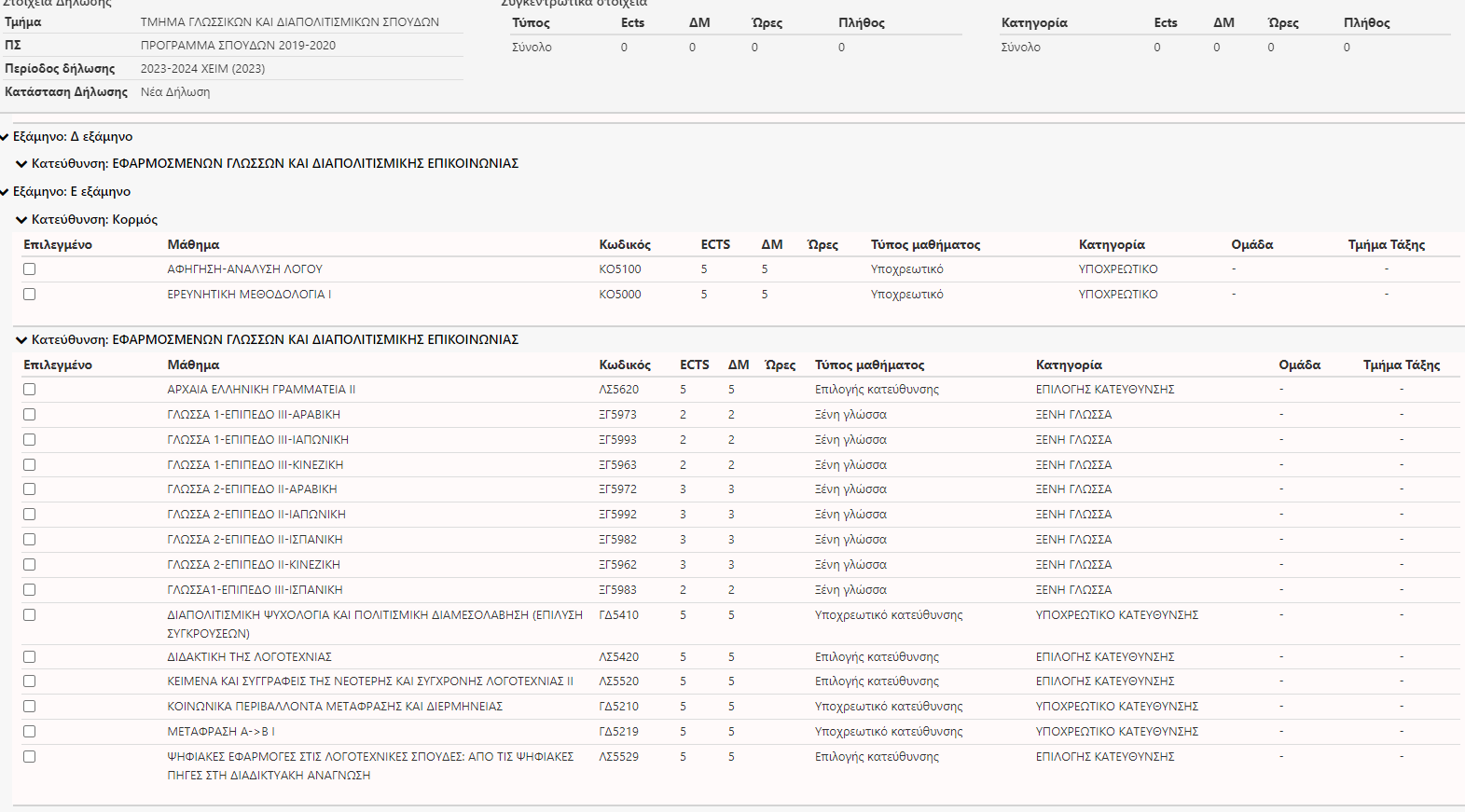 ΕΝΔΕΙΚΤΙΚΑ:ΚΑΤΕΥΝΘΥΝΣΗ  ΛΣΠροαιρετικά μαθήματα Ακαδημαικών Δεξιοτήτων Ξένης Γλώσσας 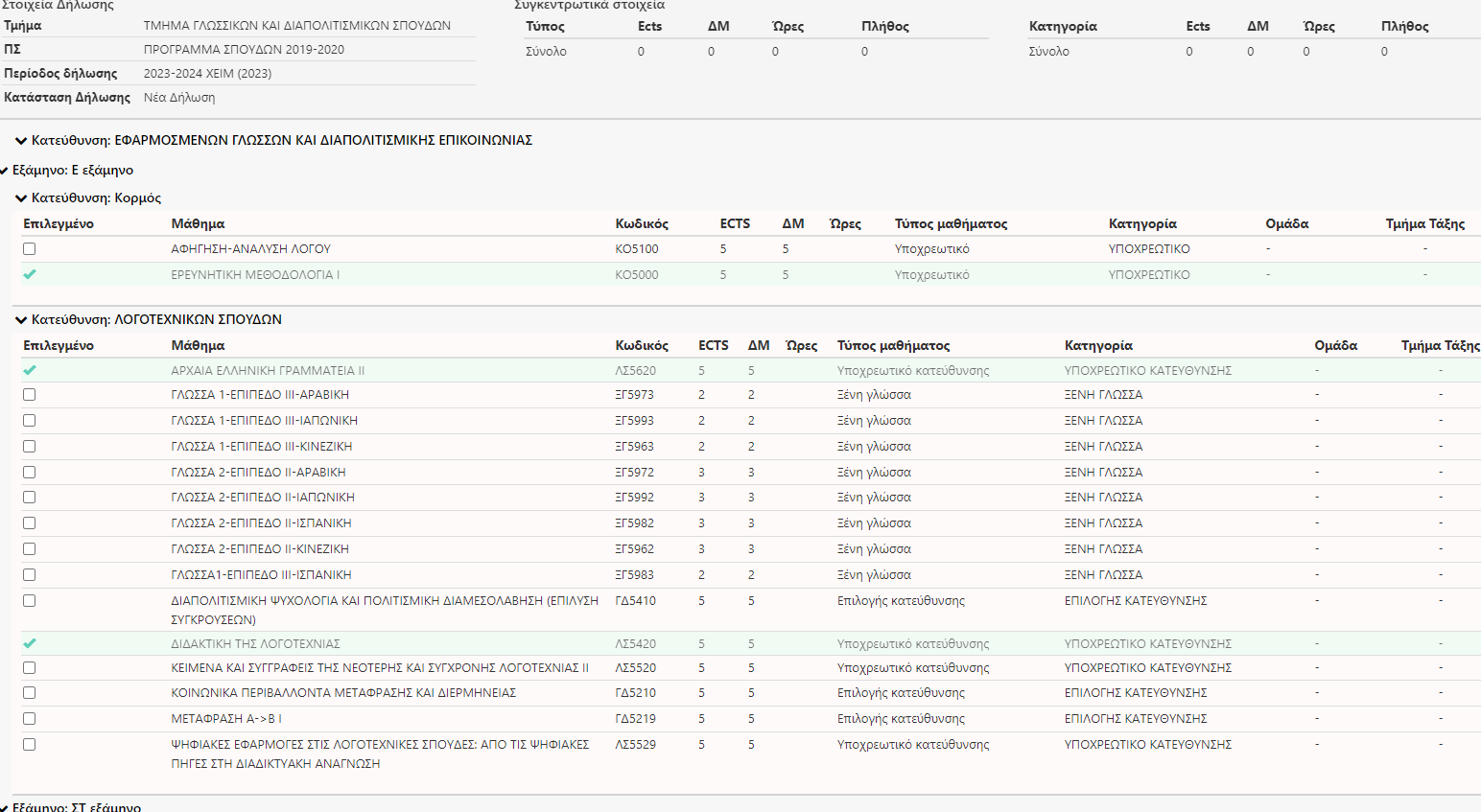 Επιλέγονται επιπρόσθετα των άλλων κατηγοριών μαθημάτωνΔεν συμμετέχουν στις προϋποθέσεις λήψης πτυχίουΔεν έχουν βαθμολογία πάρα μόνο επιτυχή ή όχι παρακολούθησηΑναγράφονται στο παράρτημα διπλώματος